BLOOMINGTON CITY COUNCIL MEETING 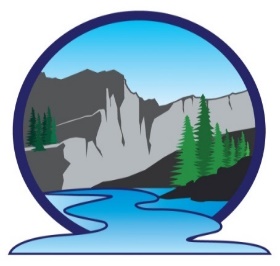 MinutesBLOOMINGTON CITY OFFICE45 N 1st WestMay 20, 2020 Time 7:05pmReview of minutes from April 15, 2020 Invocation: Dan PorterVote Minutes: Dan Porter, Shawn Turner, Vote UnanimousMayor Business: Chapter 7- Dig line project This is still in progress. We are working on the Right of Way Ordinance-PermitDerek Covington from Bortek said they did not have to pay the $495 and $2200 because of the July ruling. DCDI said they would take care of it. Justin Bruce-Project Manager (208-847-5714) and his boss were involved per Rich Kearl. Marilyn will contact to see how to submit the bills.Breezeway at Thomas (sewer/water fees)?2 apartments that are separate from the house and are connected through the house’s water and sewer connections are only currently being charged one sewer and water fee. Plans that were approved showed a breezeway. A beam was installed instead of the breezeway (breezeway definition: a roofed outdoor passage, as between a house and a garage) without presenting the change to the plans to the council. Without the breezeway there should be two each sewer and water fees. The Thomas were informed by Marilyn unless apartments were not connected to the home by a breezeway, there would be double sewer and water fees. Do we need to revamp the Ordinance? To be discussed further. Cut into the road for hookups: Shawn says the home owners are responsible. We will notify the Wayne Thomas and Nick Hart. Aaron Nielsen:  Plans to add a front porch encroaches within the 20 feet of their property line.The council discussed “cease and desist” until the issue is resolved.Discuss Ordinances and forms /Paris meeting City Clerk:Cancellations of the Bloomington HallUpdates for the websites- within the next month Mike Jex will have webpage up and runningFacebook page- create a page and share with towns about the Bloomington Hall rentalsTreasurer:Budget: Property levee tax needed from Bear Lake County to finalize budget. This amount would add to the general fund.Was there a final inspection for the Nick Hart property? If so, where is the pink permit. Treasurer needs to know when to charge water/sewer.Sewer:Status on generator for the sewer pump station: Tyler ordered. They will decide how far away and review the pad next week. Then they will look at propane tank (1000 gal) and add gravelShawn ordered meters and parts and will receive a bill for approximately $4000.Water:50 East Project Letter was sent to Troy Carlin on 05132020 requesting payment of his portion of engineeringRequest decision to proceed or not to proceed with the projectJust waiting for his decisionRich mentioned the water leak Jim Marshall has been fixedNeed to post Gene Findlay Spring sign. Rich Kearl mentioned now the snow is gone, sign can be posted inside the fence line.  Miles Nash will be repairing meter covers by the hall and the post office. Shawn Turner ordered water meters, should be in at the end of this week. He will check the water line size at Simpson’s barn to verify that it is correct. Water meter needs to be delivered to the Simpsons. Roads:  Joe was unable to attend meeting. Will discuss at the next meeting.Need to post No Dumping signs. No decision was made on who would take responsibility on putting up the signs. Road repair/construction Clean up and leveling parking area by spring Follow up with repairs to road by construction sitesWhen will we collect bids on road repairs (post office, near the hall, etc.)?Plow truckStatus of auction on old plow truckStatus of repair on new plow truck Discuss cab cover for new plow truckTim asked to use the truck City Offices/Hall: Status of remodel for this portion: painting, staining, carpeting and minor issuesStatus of motion light at the hall- Tim is aware of it (not really needed yet)Status of rodent problem- Rich is taking care of itFollow up:  Water between Bloomington and Paris: Mayor would like to pay it off. Readdress in August. Yearly payment due in NovemberDelinquent accounts: Accounts are in good shapePayment of expenses April 2020: Shawn Turner, Dan Porter, Vote UnanimousMotion to dismiss: Dismissed at 8:20pmRich Kearl, Dan Porter, Vote Unanimous Next City Council Meeting: June 17, 2020 